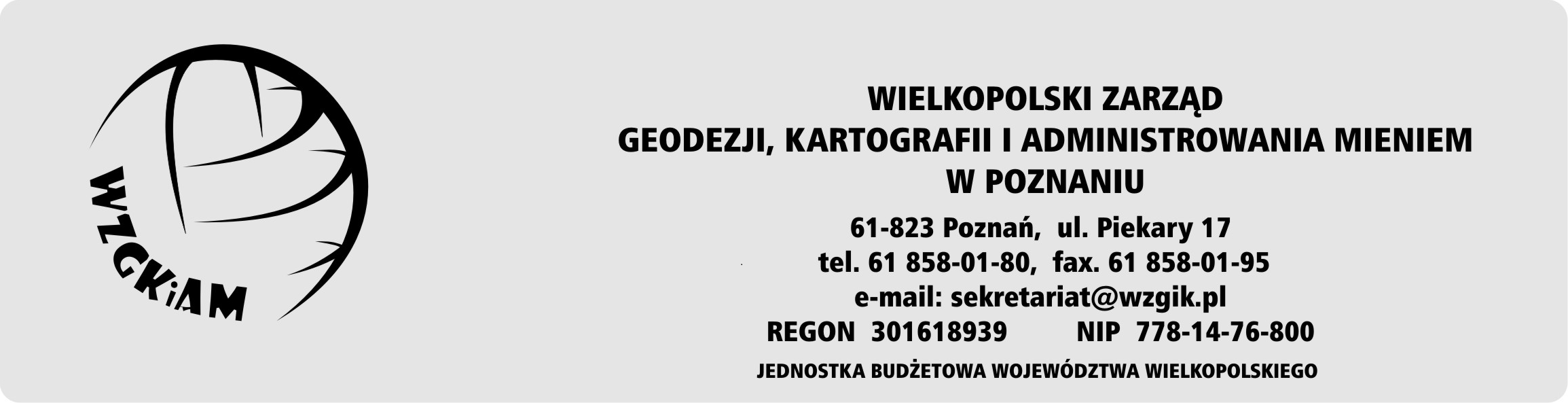 WZG. AE.I.110.3.2017                                                  Poznań, dnia 6 czerwca 2017r.Na podstawie art. 13.1. ustawy z dnia 21 listopada 2008r. o pracownikach samorządowych (tekst jednolity Dz. U. z 2014r. poz. 1202 ze mianami) oraz zgodnie z zapisem ustawy z dnia 6 września 2001r. o dostępie do informacji publicznej (tekst jednolity Dz. U. z 2014r.  poz. 782) – Wielkopolski Zarząd Geodezji, Kartografii i Administrowania Mieniem  w Poznaniu ogłasza nabór na stanowisko urzędnicze  – Geodeta. Ogłoszenie Nr 3/2017DyrektorWielkopolskiego Zarządu Geodezji, Kartografiii Administrowania Mieniem w Poznaniuogłasza nabór na wolne stanowisko urzędnicze:	
Stanowisko: GeodetaWymiar etatu: 1Miejsce pracy: Pracownia Terenowa w Chodzieży Zakres podstawowych obowiązków: sporządzanie dokumentacji geodezyjno-prawnej związanej w szczególności: z podziałami, rozgraniczeniami lub wznawianiem granic nieruchomości,wykonywanie zleconych, przez Zarząd Województwa Wielkopolskiego, wojewódzkie samorządowe jednostki organizacyjne lub Departamenty, innych prac geodezyjnych                      i  kartograficznych, urządzeniowo-rolnych w zakresie, między innymi:    - opracowywania dokumentacji geodezyjno - urządzeniowo-rolnej,- wykonywania prac scaleniowo-wymiennych,- opracowania dokumentacji geodezyjno-prawnej dla potrzeb inwestycji, remontów                                  i konserwacji urządzeń wodno-melioracyjnych oraz inwentaryzacji dróg i regulacji stanów prawnych nieruchomości zajętych pod drogi.Wymagania niezbędne: Wykształcenie: wyższe lub średnie geodezyjne i kartograficzne,3 - letni staż pracy w przypadku wykształcenia wyższego i 6 – letni staż pracy                                         w przypadku wykształcenia średniego, znajomość ustawy Prawo geodezyjne i kartograficzne,znajomość zagadnień związanych z informatycznym opracowaniem prac geodezyjnych, dobra umiejętność obsługi komputera (pakiet MsOffice),Wymagania dodatkowe:1)  znajomość ustawy o scaleniu i wymianie gruntów rolnych,2) znajomość ustawy o samorządzie województwa, umiejętność pracy w zespole, dobra organizacja własnej pracy, znajomość programu C-Geo, Geo-Info, Autocad.Inne informacje: Budynek nie posiada windy, niemożliwy jest dostęp do toalet dla osób poruszających się na wózku inwalidzkim. Stanowisko związane z pracą w terenie, pomiary geodezyjne na obszarze województwa wielkopolskiego. Istnieje możliwość rozwoju zawodowego. Oferujemy stabilne zatrudnienie w ramach umowy o pracę oraz pakiet socjalny. Pierwszeństwo w zatrudnieniu na stanowiskach urzędniczych, przysługuje osobie niepełnosprawnej, o ile znajduje się ona w gronie nie więcej niż pięciu najlepszych kandydatów wyłonionych przez komisję.Kandydat, który zamierza skorzystać z wyżej wymienionego uprawnienia jest obowiązany
do złożenia wraz z dokumentami, kopii dokumentu potwierdzającego niepełnosprawność. Wskaźnik zatrudnienia osób niepełnosprawnych w rozumieniu przepisów o rehabilitacji zawodowej i społecznej oraz zatrudnianiu osób niepełnosprawnych w miesiącu poprzedzającym jest niższy niż 6%.Wymagane dokumenty: własnoręcznie podpisane - list motywacyjny i CV, kwestionariusz osoby ubiegającej się o zatrudnienie,kopie dokumentów potwierdzających wykształcenie, posiadane kwalifikacje, kopie świadectw pracy i/lub zaświadczenie o zatrudnieniu potwierdzające wymagany staż pracy, własnoręcznie podpisane przez kandydata oświadczenia:      „Oświadczam, że wyrażam zgodę na przetwarzanie moich danych osobowych zawartych                      w ofercie pracy, dla potrzeb niezbędnych do realizacji procesu rekrutacji – zgodnie                               z ustawą z dnia 29.08.1997r. o ochronie danych osobowych (t.j. Dz. U. z 2002r. Nr 101, poz. 926 ze zm.).„Oświadczam, że nie byłem/am skazany/na prawomocnym wyrokiem sądu, za umyślne przestępstwo ścigane z oskarżenia publicznego lub umyślne przestępstwo skarbowe." „Oświadczam, że posiadam pełną zdolność do czynności prawnych oraz korzystam                       z pełni praw publicznych." Składanie ofert:Oferty, zawierające wymienione dokumenty, prosimy składać w zamkniętych kopertach          z oznaczeniem „Ogłoszenie nr 3/2017”, w sekretariacie WZGKiAM w Poznaniu  ul. Piekary 17, V piętro pokój 501 lub przesłać za pośrednictwem poczty, na adres siedziby Wielkopolskiego Zarządu Geodezji, Kartografii i Administrowania Mieniem w Poznaniu,                     ul. Piekary 17, 61-823 Poznań – w terminie do 19 czerwca 2017rDodatkowe informacje: oferty niezawierające numeru ogłoszenia nie będą rozpatrywane,kandydaci spełniający wymagania formalne i zakwalifikowani do dalszego etapu rekrutacji zostaną powiadomieni o terminie spotkania, oferty odrzucone zostaną odesłane kandydatom, informacje o wynikach naboru będą umieszczone na stronie internetowej BIP www.wzgik.pl oraz na tablicy informacyjnej WZGKiAM w Poznaniu przy ul. Piekary 17 V p. WZGKiAM w Poznaniu zastrzega sobie prawo do odpowiedzi tylko na wybrane oferty.